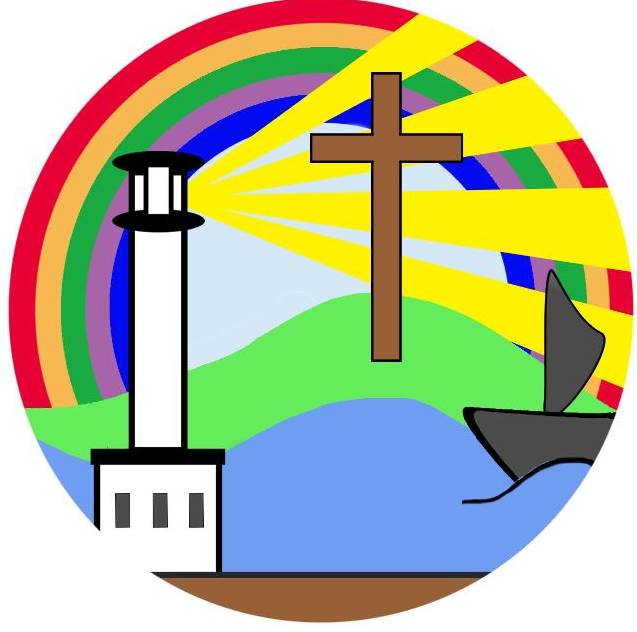 Year 1 Spring Term OverviewYear 1 Spring Term OverviewYear 1 Spring Term OverviewAutumn 1Autumn 2Focus Christian ValueThankfulnessPerseveranceForgivenessFriendshipEnglish RWIOrangeYellowMathsWhite RoseAddition and Subtraction (Within 20)Place Value(Within 50)Measurement: Length and HeightMeasurement:Weight and VolumeConsolidationREListen and respond to stories about the life of the Prophet Muhammad p.b.u.h.Listen to stories about what Jesus taught and did. Listen and respond to the Easter storyExplore how and why Easter is  Christian festival What is heaven like?Go on a virtual tour of a mosqueLook at describe items associated with SalahListen to some stories from the Old and New Testament, poems and psalms.   Read some paraphrased psalms for Psalms for Young ChildrenSciencePlants:To identify and name a variety of common wild and garden plants.To identify and describe the basic structure of a variety of common flowering plants.Plants:To identify and name a variety of deciduous and evergreen trees.To identify and describe the basic structure of common trees.To learn about the life and work of Joseph Banks and Charles DarwinHistoryWas Neil Armstrong a superhero?•	To learn about the life of a significant person from the past. •	To explain an event from the past.•	To use language relating to time.GeographyWhy do we love to be beside the seaside?To understand why we need to protect the seaside environment.To identify and describe the main physical and human features of the seaside.To name, locate and identify characteristics of the four nations of the UK and their capitals.To name and locate the seven continents and five oceans on a map.Identify daily and seasonal weather patterns in the UK.Locate hot and cold areas of the world.Use simple fieldwork and observational skills.ArtArt skills:To make a print designTo create a simple block design or pattern when printingTo mix different shades of greenTo make a print and use two different techniquesTo draw with different mediaTo recognise which media you prefer and whyTo look at a picture in detail and talk about itArtist: Louis WainDTWheels and Axles:Investigate how wheels move on different thingsIdentify what mechanism makes a toy move forwardIdentify what stops wheels from turningKnow that a wheel needs an axel in order to moveDesign a moving vehicleBuild a moving vehicleComputingDigital ImageryMaking a photo storyCapturing and downloading imagesEditing imagesCreating a picture collageRocket to the moonDesigning and building a rocketDebugging a programRecording dataMusicPitch and durationDynamics and expressionPEPartner games (strike and field)Dance animals- JunglePSHEHealthy LifestylesEating WellKeeping cleanCatch it! Bin it! Kill it!Super sleepKeeping SafeFeelings associated with lossWho can help when we feel unsafe?MedicinesValuing DifferenceRespect for othersDiversityBritish ValuesEnrichment opportunitiesBeacon Whitehaven